Brandt
Biology 30Athlete Vs. AnimalWorking in pairs or small groups, please complete each of the events listed and record your data in the table provided.  Once complete- please return to the class to compare your data to that of other members of kingdom Animalia.Once complete- please return to the class to compare your results.Athlete Vs. Animal ResultsRunning Speed:Animal running speedsLion – 80kphHorse – 65kphGrizzly bear – 48kphChihuahua – 32kphHippopotamus – 30kphGoat – 24kphSquirrel – 20 kphBasset hound – 12kphHamster – 11kphTortoise – 0.35 kphPhysical Strength (% of body weight)Human times and Speeds to Run 100 Metres10 secs – 36.00kph12 secs – 30kph14 – 25.7 kph16 – 22.5 kph18 – 20 kph20 – 18 kph22 – 16.3 kph24 – 15 kph26 – 13.8 kph28 – 12.8 kph30 – 12 kph32 – 11.25 kph1  minute – 6 kph
Breath Hold (calculate a class average)
Lbs lifted	x 100% =			
lbs weight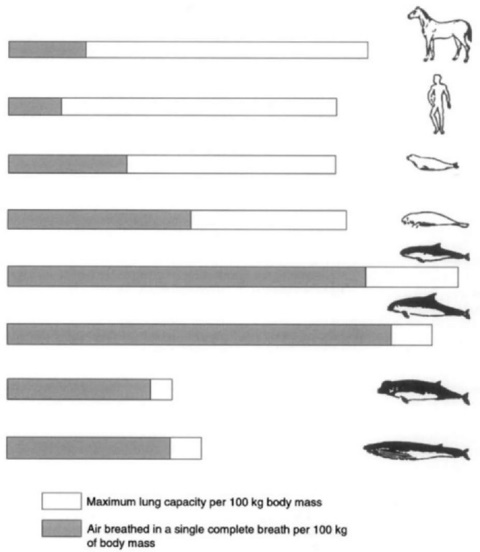 Family Dog- 40% of body weightGrizzly Bear- 80% of body weightAnaconda- 100% of body weightMuskox- 150% of body weightTiger- 200% of body weightBald Eagle- 400% of body weightGorilla- 1000% of body weightSleep per day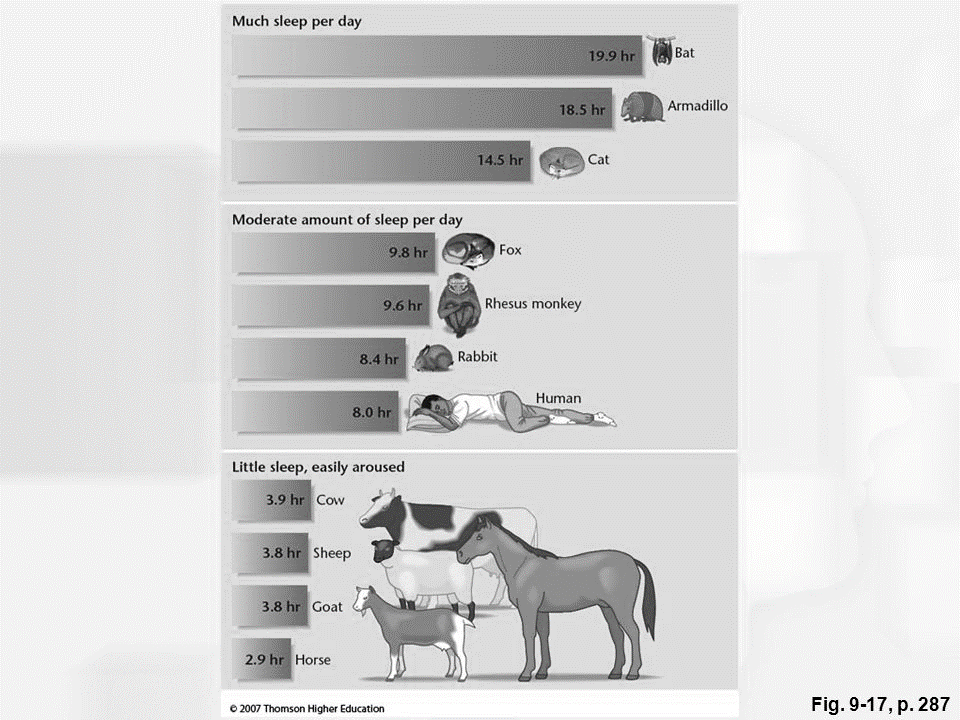 Standing JumpHuman- 3.74m (11’4”= 136”)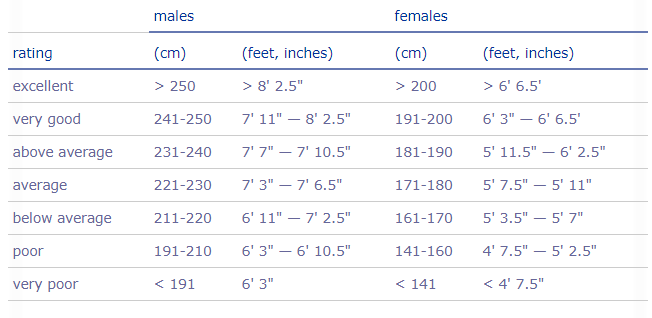 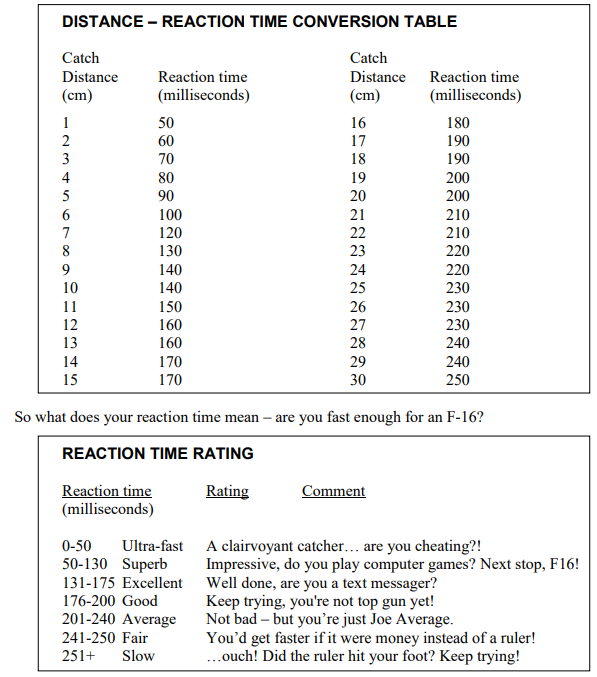 EventGroup Member AGroup Member BGroup Member C100m SprintStanding Jump DistanceReaction Time(using 30cm ruler)Average sleep per day(estimate)Breath holdWeight Lift(be careful!)Color Vision Test(App) see websiteYour Choice AYour Choice B